MEDIA INFO 16. září 2016SVĚTOVÁ PREMIÉRA NOVÉ VIZE SEDADEL LEXUS „KINETIC SEAT“
NA AUTOSALONU V PAŘÍŽI 2016 • Revoluční konstrukce pružné sítě umožňuje optimální sezení při jízdě v automobilu • Rotační pohyb sedáku i opěradla simuluje základní pohyby páteře člověka, a napomáhá tak ke stabilizaci hlavy • Pružná „pavoučí“ síť se dokonale přizpůsobuje tvaru postavy a rozkládá zátěž s ohledem na pohodlí a dostatečnou oporu těla i při dlouhodobém sezení • Vlákna opěradel jsou vyrobena z ekologicky šetrného materiálu (syntetické pavoučí hedvábí)Na letošním autosalonu v Paříži se ve světové premiéře představuje revoluční koncepce sedadel Lexus „Kinetic Seat“. Tato unikátní konstrukce pružné sítě přehodnocuje principy optimálního sezení při cestování automobilem.Lidská páteř svým pohybem stabilizuje hlavu. Umožňuje otáčení pánve a hrudníku v opačném směru, a stabilizuje tak pohyb hlavy i během chůze nebo běhu. Ve snaze napodobit tento pohyb u sedadel automobilu se sedák společně s opěradlem pohybují kinetickou silou v důsledku působení váhy pasažéra a vnějších sil. Při sezení konstrukce jednoduše pomáhá stabilizovat pohyby hlavy způsobené pohyby vozidla, což se odráží v neměnnosti zorného pole řidiče. Zatížení cestujících se tímto snižuje a současně je usnadněno řízení a zvyšuje se pohodlí.Čalounění rámu sedadel se skládá z pružné „pavoučí“ sítě tvořené vlákny, která jsou natažena v radiálním směru od středu opěradla. Síť je dostatečně pružná k tomu, aby se dokonale přizpůsobila tvaru lidského těla, a zároveň dobře rozkládá zatížení s ohledem na pohodlné sezení po delší dobu. Střed opěradla je ve výši lopatek, což navozuje rotační pohyb hrudníku kolem osy otáčení sedadla. Tímto způsobem napomáhá ke stabilizaci hlavy s vysokou mírou podpory. Sedadla jsou kromě toho štíhlejší a přispívají k nižší hmotnosti celého vozu.Vlákna „pavoučí“ sítě u opěradel jsou vyrobena z ekologicky šetrného materiálu (syntetického pavoučího hedvábí) namísto látek na ropné bázi. Hlavním komponentem tohoto materiálu je protein, který se vytváří pomocí mikrobiální fermentace, poté se spřádá a zpracovává do podoby nového materiálu, jež se vyznačuje mimořádnou pevností a schopností pohlcovat rázy. Koncepce sedadel „Kinetic Seat“ se poprvé představí v rámci samostatné expozice na Pařížském autosalonu 2016. Více informací:Jitka Jechová PR Manager Toyota Central Europe – Czech s.r.o.Bavorská 2662/1155 00  Praha 5Czech RepublicPhone: +420 222 992 209Mobile: +420 731 626 250jitka.jechova@toyota-ce.com 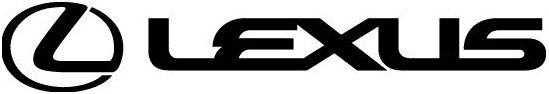 